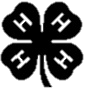 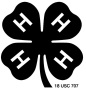 2016 OHIO 4-H ACHIEVEMENT RECORDSTATE OPPORTUNITIES: Check your choices. See State Achievement Record Instructions for further details. (♣ - Requires completion of separate, specialized application form. Ohio 4-H Achievement Record not required for eligibility.)National 4-H Congress/State Achievement Award:COUNTY OPPORTUNITIES: See County Instructions for additional details.	Activities:  Please rank your interest (1,2,etc.).					Trips:  Please rank your interest (1,2,etc.).Other:  Check all you are interested in:      __  Wayne County 4-H Scholarships (H.S. Seniors only)      __  Serve as LABO (Japanese exchange) host family (application will be sent to you in January)APPROVAL OF THIS RECORDI personally have prepared this record and certify that it accurately reflects my work:Date 	,  	  Signature of 4-H member:   	We have reviewed this record and believe it to be correct:Date 	,  	  Signature of Parent/Guardian:  	Date 	,  	  Signature of 4-H Advisor/Volunteer:  	Date 	,  	  Signature of Extension Educator, 4-H:  	A. 4-H PROJECT WORK (20 points): List by major projects and/or program areas. Use numbers when appropriate to show size, extent, growth, number of items, savings, etc. over time.(using Ctrl Tab will allow you to create columns inside box)B. 4-H PARTICIPATION (20 points): List 4-H activities, field trips, tours, workshops, camps, judging events, contests, exhibits.Year 	Event 	What I did; where event took place; including demonstrations and talks given.2015	Field Trip	Went with 4-H group to the Ohio Dairy Research Center; gave two talks to 4-H dairy clubs.C. MAJOR 4-H HONORS (10 points): Include 4-H awards, recognition, and other sources of pride and self-esteem.Year 	Honor	For what accomplishment  2015 	1st Place Trophy 	State Fair Model Rocketry Evaluation 	D. 4-H COMMUNITY SERVICE/CITIZENSHIP (10 points): Activities performed through 4-H to benefit community.Year 	Name of Activity	What I did, accomplished, or learned  2015 	“Adopt-a-Road” 	Picked up trash two times along a 2 mile stretch of road. 	E. 4-H LEADERSHIP: EDUCATIONAL/PROMOTIONAL (15 points): Activities performed to benefit and strengthen 4-H.Year 	What I did, organized, taught or accomplished2015	Taught 10 members how to properly construct a birdhouse at our club meeting.F. 4-H LEADERSHIP: OFFICE/COMMITTEE (10 points):Year 	Office/Committee (elected/appointed) 	What I did and/or learned2015	Treasurer, Splashers 4-H Club	Kept list of dues, wrote checks and gave reports.G. NON 4-H EXPERIENCES IN SCHOOL, CHURCH AND COMMUNITY (5 points):Year 	List your most meaningful participation in school, church and community organizations.  2015 	Directed senior class play including a cast of 30 members. 	DO NOT ADD ADDITIONAL PAGES4-H Story Page-May be up to 2 pages—Put story in place of this page! (5 points)-Story must be typed in Arial 11 point font and double spaced.Share how 4-H contributed to your personal development, leadership skills, and/or career plans. Limited to 2 pages (single-sided, double spaced)4-H Photo Page-Include ONLY 1 PAGE! (in place of this page!) (5 points)-Limited to one 8 ½ by 11 inch page, one side onlyPoints to Remember When Working on your Photo PageYou want to choose only a few photos.  No fewer than four or five should be used. There is no maximum number, but use common sense.  Do not use a collage of photos—it just isn’t professional.The photos that you choose should represent your entire tenure within 4-H project work.  Choose a few from your younger years, and a few that are recent.  Just be sure that the photos relate DIRECTLY to the project area that you are applying to receive recognition.You want the judge to be able to see photos clearly, and color is best if possible. You can either have reprints made, or simply have color copies made of original photos.  Also remember to trim photos when appropriate.Remember to label the photos so the judge will understand what is being done in the photo. It is important they realize what the award was you were presented, or how old the member was you were mentoring, or that you are feeding a flock of animals that you have purchased and cared for yourself.  Details help the judge to understand the breadth of your involvement.There are obviously a number of ways that are appropriate to arrange photos on a photo page. Just be sure they are displayed neatly, in color, with labels, and are easy to see (not too dark, too bright, or blurry), and that they relate to your 4-H project work.Do not include photos that depict you doing Girl Scout/Boy Scout/FFA/etc. programs.  Remember that we want your photo page to portray your accomplishments and growth through 4-H Youth Development programs.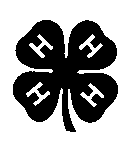 To be eligible for all county opportunities/scholarships listed on the cover sheet of this form (not marked with a ♣ symbol), members need to complete this "Ohio 4-H Achievement Record" and meet all of the criteria listed below. County selections are based upon program and/or project work, participation in 4-H events, exhibited leadership, community service, 4-H Story, and degree of interest described by applicant. The "Ohio 4-H Achievement Record" is comprehensive in nature and may take some time to complete. Work on it should be started as soon as possible. The completed form is due at your county Extension office by the deadline listed on the cover sheet of this form.COUNTY ELIGIBILITY DETAILS 1. Applicants must be currently enrolled 4-H members who have reached their 14th birthday, but have not yet reached their 19th birthday, sometime before January 1, 2016. (Note: 4-H membership ends December 31st of the year in which an individual attains the age of 19). 2. Limit type/print to no more than 15 characters per inch (including 4-H personal story).3. No additional pages may be added to any section (A through G) of the "Ohio 4-H Achievement Record."COUNTY REQUIREMENT CHECKLIST When applying for COUNTY 4-H ACHIEVEMENT OPPORTUNITIES, please submit the following items: Your completed "Ohio 4-H Achievement Record" pages 1 - 7(each page single-sided); stapled in the upper left-hand corner.  No tabbed dividers, coversheets, or any type of folder or binder.  A Personal 4-H Story: Share how 4-H contributed to your personal development, leadership skills and/or career plans. Limit of two pages (single-sided, double-spaced).PLEASE NOTE: If you are ONLY planning to apply for a Wayne County 4-H Scholarship and NO other activities, camps, or opportunities; you do not have to complete more than the first page of the Achievement Record Form. If you indicate, on the first page, that you are interested in applying for a scholarship you will receive a Wayne County 4-H Scholarship Application this summer.(* May only receive once) Trips range in cost from $25 to $100 TRIPS:Buckeye Leadership Workshop (16 & older) - Learn recreational leadership skills at this outstanding event held March 30-April 3, 2016 at Recreation Unlimited Camp in Delaware, Ohio. Ohio 4-H Leadership Camp - A six-day camp held at Camp Ohio, Utica. This program focuses on helping youth develop leadership by actually planning, conducting, and evaluating major parts of the camp program. Camp will be held July 5-9, 2016.Ohio 4-H Sea Camp - Experience marine biology first-hand at Kelley’s Island 4-H Camp on Lake Erie.  Camp will be held July 9-13. 2016.  Fishing, ecology, marine navigation, snorkeling, SCUBA, sailing and much more (15 and older).National 4-H Citizenship Washington Focus is a leadership program conducted by the National 4-H Council for high school youth.  During the summer, delegations of 14 - 19-year-olds from across the country attend this 6-day program held in late June or early July at the National 4-H Conference Center, just outside Washington, D.C.  This program gives participants hands-on opportunities to learn and practice skills that promote “Better Citizens Today, Better Leaders Tomorrow.”  Participants learn by attending workshops, committees, field trips and social events.  ACTIVITIES:4-H Awareness Team -Individuals will visit elementary schools as a team of 2 or 3 to introduce and promote the 4-H program to elementary students and teachers. This is done in February and early March.4-H CARTEENS Leader – 4-H CARTEENS is a traffic safety program for first-time juvenile traffic offenders.  Individuals will assist in teaching their teen peers about safe driving and the dangers of texting and driving, drinking and driving, and other vehicular safety issues.  Teens participating as CARTEENS leaders will have the opportunity to gain and enhance their public speaking, leadership, and teaching skills.Cloverbud Day Camp Counselor - Individuals will be expected to participate in 2 training sessions and help plan and conduct a program for 5 - 8-year-olds. You will lead activities and see that campers are supervised. Camp will be held June 14-16, 2016.Food and Fashion Board – Individuals will be expected to attend regular meetings of the Food and Fashion Board as well as assist with food and clothing related 4-H activities such as the Beginner Sewing Campand Style Revue. Junior Fair Board – Individuals will be expected to attend all meetings of the Junior Fair Board and the Adult Action Committee meetings for your committee area.  Help plan and carry out the Junior Fair program.  You will need to spend considerable time at the fairgrounds during fair week.  Approximately forty members will be selected at large form the Junior Fair youth organizations.  Members are elected for a one-year term and must re-apply each year. Junior Camp Counselor – A five-day resident camp at Camp Ohio, Utica. Counselors are expected to attend all trainings and help plan and conduct county camp for 9 - 13-year-olds. Counselors pay approximately $90. Counselors lead camp activities, supervise, and actively engage campers (must be 16 or over). Camp will be held June 29-July 3, 2016.  Camp counselor training & planning sessions will be held every other week on Thursday evenings beginning March 3, 2016.Junior Camp Counselor In Training (CIT) – An opportunity for teens, 14 and 15 years old, to be a camp counselor at the 5 day resident camp. CITs are expected to attend all trainings and help plan camp for 9-13 yr olds. CITs pay approximately $120. Responsible for assisting counselors in conducting activities and supervising campers. Camp will be held June 29-July 3, 2016.  Camp counselor training & planning sessions will be held every other week on Thursday evenings beginning March 3, 2016.  CITs are also expected to attend and participate in the 4-H Camp Ohio Counselor Workshop to be held April 22-23, 2016.OTHER OPPORTUNITIES:LABO Japanese Exchange program - Host a foreign 4-H member (usually Japanese) for 2-3 weeks in the summer. A one-day orientation is held for you and your family to help you prepare for this experience. Check the blank on the activity form and you will receive the LABO application (must be 15 years old or older). Wayne County 4-H Scholarships - F. Doyle Findley, Dairy Scholarship, Beef Committee Scholarship, Baking Contest, and General 4-H Scholarship. Amount varies.  Applicants must be present or former 4-H members, with outstanding leadership potential, scholastic achievement, and an interest in furthering their education. Scholarships may be used at any post-high school institution, except graduate school, unless specified otherwise in the description.   Applications will be sent in June to those who are interested. Applications will be due by August 1, 2016.SUGGESTIONS FOR COMPLETING THE OHIO 4-H ACHIEVEMENT RECORD FORM(REPORT FORM)1.   Items should be listed once in the appropriate section.2.   If you do not have something to put in a particular section, put "none" on the report form.A.   4-H Work (explain knowledge gained in 4-H projects)- completed at least one 4-H project - demonstration on project at club meeting- cite examples of knowledge gained by participating in a workshop or clinic about the project- mentored 4-H'er with his/her project- participated in tour or field trip related to project- had project judged at county judging or county fair- took project to State Fair- completed a "club project" along with other members of the club- participated in county/district/state: Hippology Contest, Horse Judging, Horse Bowl, Bake-In or Shopping Bag- participated in Skillathon- Club "practice judging "activityB. 4-H Participation- contribution at 4-H meetings (voting, special things done by club)- completed a report form (Ohio 4-H Achievement Record)- participated in County Health & Safety Skit/Speaking (give title)- participated in out-of-county (or state) event- participated in camp: Camp Graham, Horse or Sewing Camp (state a memorable camp experience)- participated in Species Queen or Jr. Fair Queen & King- created a club booth at the fair- participated in fund raisers - candy/flower- received training for club office(s)C.  Major 4-H Honors- project awards - ribbons and trophies (list highest honors for each project)- won 4-H scholarship: 4-H Committee, Township Association, Horse Advisors, or State 4-H award/scholarship- County Award medals- Clover awards- trips (county, state, national)- $25 cash and plaque award- Honors Night awardD.  Community Service- Club community service efforts- volunteering with a county 4-H activity (ex: a 4-H clinic, dance, etc.)- donated items made at a sewing camp- helping out at the Extension Office- volunteering to work the paging system at the county fair- individual community service (ex: donating eyeglasses to Lions' Club, Feeding The Hungry,  reading a storybook to children in a daycare center)E.  Leadership/Promotional- served as camp counselor- applied and/or selected to serve on Junior Fair Board- applied and/or selected to serve as Junior Fair Superintendent- provided leadership for a program for the club- served as a Teen Leader for the club- recruited new members- participated in a poster contest- newspaper articles or radio promotions- served on Food and Fashion Board- taught at a summer day camp- taught at 4-H CarTeensF.  Leadership: Office/Committee- served as club officer- club committee involvement- county committee participation (ex: 4-H Committee, Horse Committee, etc.)- Junior Fair Board officer or committee chairG.  Non-4-H Experience- school- church- music- sports- community- other youth organizationsH. 4-H Story- how 4-H has benefited individual- experiences- growth- degree of participation- community serviceSuggestions for story strength:- find a memorable experience that appears in your report form and focus your story on this experience- create an outline for story flow- conclude with "future plan"					STATE DETAILS FOR			AWARDS, TRIPS, SCHOLARSHIPS, HONORS,			 AND INTERNATIONAL PROGRAMS						(* - May receive only once)(♣ - Requires completion of separate, specialized application form. 4-H Achievement Record not required for eligibility.)*	State Junior Fair Board - Is comprised of representatives from several different youth organizations in Ohio including 4-H Youth Development.  State Junior Fair Board members help strengthen and coordinate State Fair activities in a fast-paced, action-packed Ohio State Fair.  Junior Fair Board members are expected to attend meetings and stay at the fair for the entire 12 days.  The Ohio State Fair will be held in Columbus, Ohio and is scheduled for July 27– August 7, 2016.*	National 4-H Dairy Conference - This national event provides delegates with an opportunity to learn more about the dairy industry and observe new dairy industry developments.  The conference is scheduled to be held at the University of Wisconsin (located in Madison, Wisconsin) in September 2016.*	Ohio Dairy Goat Conference - This conference provides delegates with the opportunity to learn more about the dairy goat industry and observe new dairy goat industry practices. The conference is scheduled to be held at the Ohio State University in Columbus, Ohio sometime in September/October, 2016.*	OTA Local Government Award - Two $1,500 awards are available to any 4-H high school senior that has completed a local government-type activity that has had significant impact on the applicant's community, township or county.*	State Achievement Awards - These 25 awards recognize a 4-H member's achievement in a specific area.  Areas include: Beef, CARTEENS, Citizenship & Community Service, Clothing & Textiles, Companion Animals, Dairy, Dairy Goat, Environmental Sciences, Family Life & Child Development, Foods & Nutrition, Gardening & Horticulture, Health & Safety, Horse, Leadership, Meat Goat, Mechanical & Engineering Sciences, Personal Development, Photography, Poultry, Rabbits, Sheep, Shooting Sports, Swine, Woodworking and Veterinary Science.  Each achievement award winner will receive a trip to National 4-H Congress that is scheduled to be held in Atlanta, Georgia.*♣          Ohio 4-H Scholarships - There are state 4-H scholarships available in 2016 and each has its own description and its own list of eligibility requirements. Completion of an Ohio 4-H Achievement Record is not necessary to be eligible for this award/opportunity.  Instead, a separate, specialized application form is required to be completed.  You should indicate your interest in this award/opportunity on the front page of the Achievement Record and an Ohio 4-H Scholarship Application form can then be given to you by your County 4-H Professional.*♣	Ohio 4-H Teen Advisory Council -- The Ohio 4-H Teen Advisory Council is a statewide group of 4-H teens and young 4-H alumni selected to provide a youth stakeholder perspective in the planning, implementation, and evaluation of Ohio 4-H programming. As a result of participation, Council members develop knowledge, skills, attitudes and aspirations needed for adult success, and the Ohio 4-H program is strengthened and expanded.*♣          Ohio 4-H Ambassadors - Each year, delegates are selected from each county to serve a one year active term as a State 4-H Ambassador. Ambassadors are selected based on their accomplishments in leadership, public speaking, and community service and are required to attend a comprehensive training, and represent Ohio's 4-H youth at various state and local events. Completion of an Ohio 4-H Achievement Record is not necessary to be eligible for this opportunity.   Instead, a separate, specialized application form is required to be completed. You should indicate your interest in this award/opportunity on the front page of the Achievement Record and an Ohio 4-H Ambassador application form can then be given to you by your County 4-H Professional.♣	International Programs - These programs allow 4-H'ers and alumni ages 14-30 to serve as a host to a youth from another country or to travel abroad as a 4-H representative to more than 30 countries around the world.  Some scholarships are available for travel.   Completion of an Ohio 4-H Achievement Record is not necessary to be eligible for these awards/opportunities.  Instead, a separate, specialized application form is required to be completed.  You should indicate your interest in this award/opportunity on the front page of  the Achievement Record and an International Programs packet can then be given to you by your County 4-H Professional.                   State Achievement OpportunitiesTo be eligible for all state opportunities listed on the cover sheet (not marked with a ♣ symbol), members need to complete this “Ohio 4-H Achievement Record” and meet all of the criteria listed below. The “Ohio 4-H Achievement Record” is comprehensive in nature and may take some time to complete. Work on it should be started as soon as possible. The completed form is due at your county OSU Extension office by the deadline listed on the cover sheet of this form.				STATE ELIGIBILITY REQUIREMENTS1)    Applicants must have at least reached their 14th birthday, but not have reached their 19th birthday, sometime before 
	January 1, 2015. (Note: 4-H membership ends December 31 of the year in which an individual attains the age of 19).2)    	Applicants must be currently enrolled as an Ohio 4-H member.3)    	The Achievement Record (including the 4-H Story) should be typewritten using Arial 11 point font. You must maintain the ½ inch left and right margins. (Note: 10 points will be deducted if this requirement is not followed.)4)    	Using Ctrl Tab will allow the use of columns to format your information in the boxes.5)    	No additional pages may be added to any section (A through G) of the “Ohio 4-H Achievement Record.”  (Note: 10 points will      	be deducted if this requirement is not followed.)6)    	Your  “Ohio  4-H  Achievement  Record”  should  be  stapled  in  the  upper  left  hand  corner.  Do  not  use  tabbed  dividers,    	coversheets, or any type of folder/binder.  (Note: 2 points will be deducted if this requirement is not followed.)				STATE REQUIREMENT CHECKLISTWhen applying for (OHIO) 4-H ACHIEVEMENT OPPORTUNITIES, please submit the following items:□	Your completed “Ohio 4-H Achievement Record” (each page single-sided). Stapled in the upper left hand corner.   	
	No tabbed dividers, coversheets, or any type of folder/binder. (90 points)□	A Personal 4-H Story: Share how 4-H contributed to your personal development, leadership skills, and/or 	
	career plans. Limited to two pages (single-sided, double-spaced). (5 points)□	Activity and project photos sheet: Limited to one 8 ½ x 11 inch page, one side only. (5 points)SPECIAL REMINDERS:●	To apply for STATE (OHIO) 4-H SCHOLARSHIPS, it is not necessary to complete an “Ohio 4-H Achievement 	Record.” Instead, it is necessary to complete an “Ohio 4-H Scholarship Application”.  Please ask your county OSU 	Extension office for the appropriate form if you are interested in applying for a state 4-H scholarship.●	In order to apply for STATE 4-H AMBASSADOR, and/or INTERNATIONAL PROGRAMS, it is not necessary to complete 	an “Ohio 4-H Achievement Record” because each of these items requires the completion of a different, specialized form.  	Please ask your county OSU Extension office for the appropriate forms if you are interested in applying for one of these 	awards/opportunities.NAMEAGE (1/1/16)DATE OF BIRTHGENDERADDRESSPHONECITYSTATE OHZIPCOUNTYE-MAIL ADDRESSPLANNED CAREERCLUB/GROUP NAMEYEARS IN 4-HGRADE IN SCHOOL State Junior Fair Board National 4-H Dairy Conference Ohio 4-H Scholarships♣ Ohio Dairy Goat Conference OTA Local Government Award International Programs♣ Ohio 4-H Teen Council♣ Ohio 4-H Ambassador Program♣ Beef CARTEENS Citizenship & Community Service Clothing & Textiles Companion Animals Dairy Dairy Goat Environmental Science Family Life & Child Development Foods & Nutrition Gardening and Horticulture Health & Safety Horse Leadership Mechanical & Engineering Science Meat Goat Personal Development Photography Poultry Rabbits Sheep Shooting Sports Woodworking Swine Veterinary Science__4-H Awareness Teams__Junior Fair Board__Buckeye Leadership Workshop____4-H CARTEENS Leader__Junior Camp Counselor__Ohio 4-H Leadership Camp___Cloverbud Day Camp Counselor__Junior Camp Counselor in Training__Ohio 4-H Sea Camp___Food and Fashion Board__4-H Citizenship Washington FocusYearProject nameThings made, produced, learned, etc.2015WoodworkingMade a bookshelf for my room; worked 57 hrs, $72; saved $100; learned to use a sander.